			DEPORTE ESCOLAR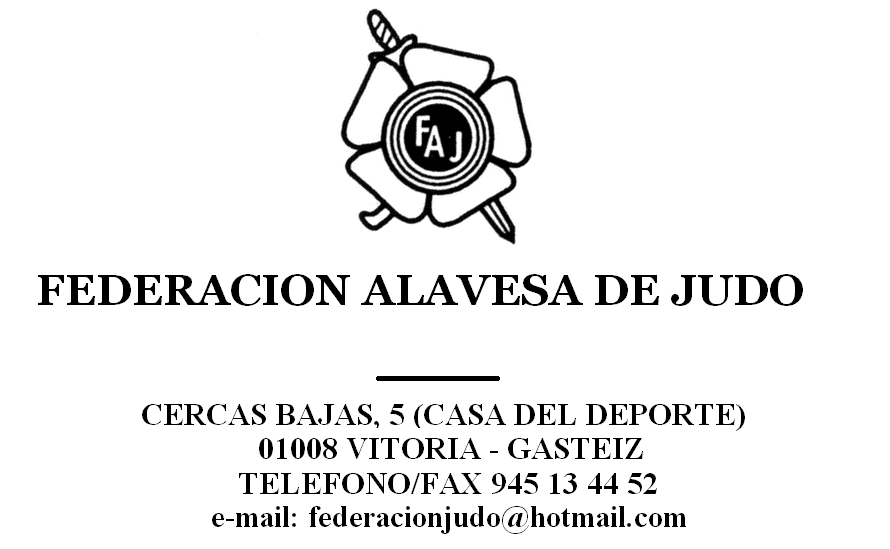 			CURSO 2013/20143ª Jornada Escolar Infantil sub-15Día:		Sábado 29 de marzo de 2014Lugar:	Polideportivo de ArriagaPesaje:	16:30 h. tardeCompetición:	a continuaciónEdad:	Nacidos en el año 00 y 01Pesos:	MASCULINO: - 38, - 42,  - 46,  - 50,  - 55,  - 60,  - 66  y  + 66FEMENINO:    - 36, - 40,  - 44,  - 48,  - 52,  - 57,  - 63  y  + 63Tiempo combates:	A 3 minutosÁrbitros:	Los designados por la F.A.J.Sistema de competición:	Ligas en función del nº de participantesInscripciones:	A Maria antes del jueves 27 de marzoVitoria a 14 de marzo de 2014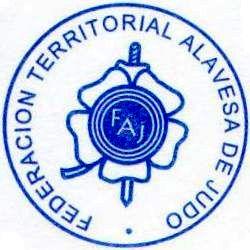 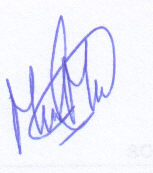 Fdo. Maria Medina AbeciaENCARGADA DEPORTE ESCOLAR